 PARKWAY UNITED METHODIST CHURCH 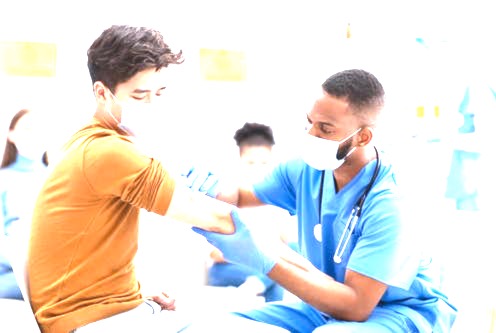 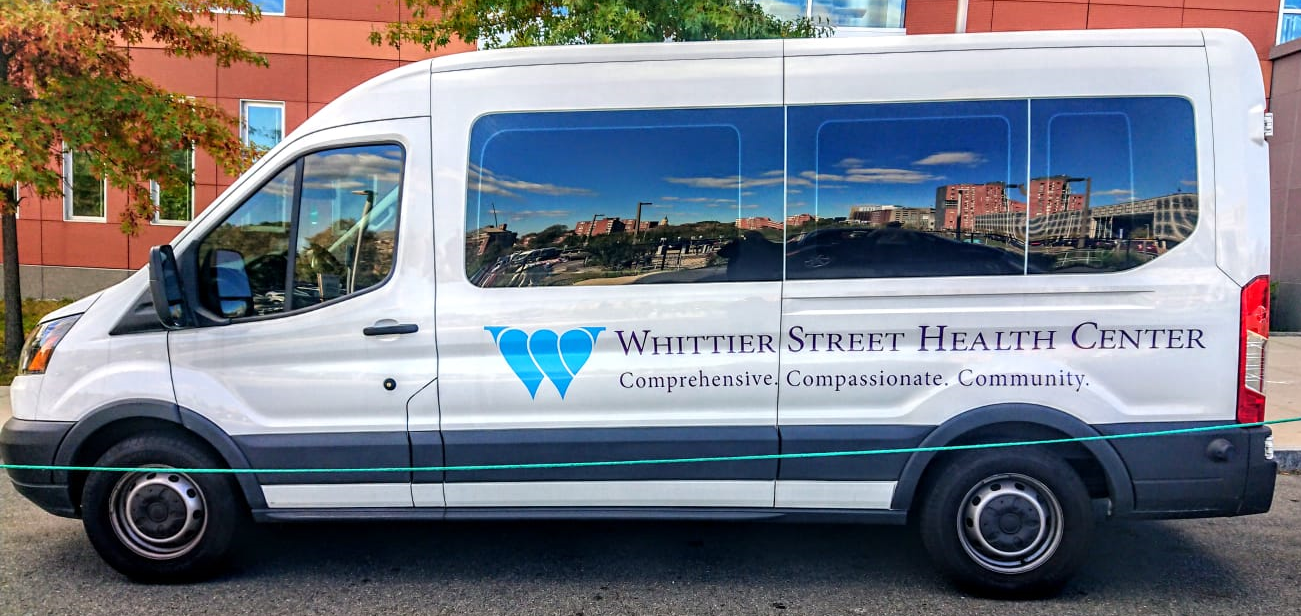 &WHITTIER STREET HEALTH CENTERVAKEN KONT KOVID-19POP UP KLINIKMedi 21 Septanm 202111:00 AM to 4:30 PMParkway United Methodist Church158 Blue Hills Parkway, Milton MA617-989-3028PAGEN RANDEROU KI NECESÈOUVÈ A TOUT MOUN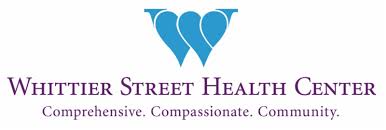 